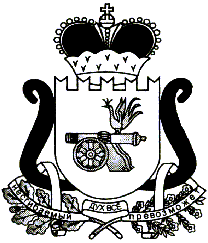 АДМИНИСТРАЦИЯ   МУНИЦИПАЛЬНОГО ОБРАЗОВАНИЯ«ЕЛЬНИНСКИЙ  РАЙОН» СМОЛЕНСКОЙ ОБЛАСТИП О С Т А Н О В Л Е Н И Е от  28.12.2018  № 833г. ЕльняОб утверждении норматива стоимости 1 кв. метра общей площади жилья на 2019 год в рамках муниципальной программы «Обеспечение жильем молодых семей муниципального образования «Ельнинский район» Смоленской области»В соответствии с Федеральным законом от 06.10.2003 № 131-ФЗ 
«Об общих принципах организации местного самоуправления в Российской Федерации», ст. 7, 29 Устава муниципального образования «Ельнинский район» Смоленской области (новая редакция), Администрация муниципального образования «Ельнинский район» Смоленской областип о с т а н о в л я е т:1. Утвердить по муниципальному образованию «Ельнинский район» Смоленской области, в рамках муниципальной программы «Обеспечение жильем молодых семей муниципального образования «Ельнинский район» Смоленской области», норматив стоимости 1 кв. метра общей площади жилья на 2019 год в сумме 26000 (двадцать шесть тысяч) рублей.2. Контроль за исполнением настоящего постановления возложить на заместителя Главы муниципального образования «Ельнинский район» Смоленской области В.И. Юркова.Глава муниципального образования «Ельнинский район» Смоленской области 				Н.Д. Мищенков